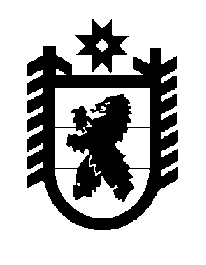 Российская Федерация Республика Карелия    ПРАВИТЕЛЬСТВО РЕСПУБЛИКИ КАРЕЛИЯРАСПОРЯЖЕНИЕ                                от  1 декабря 2015 года № 733р-Пг. Петрозаводск В целях реализации Закона Республики Карелия от 26 июня 2015 года № 1908-ЗРК «О перераспределении полномочий между органами местного самоуправления муниципальных образований в Республике Карелия и органами государственной власти Республики Карелия»,  в соответствии с частью 11  статьи 154 Федерального закона от 22 августа   2004 года 
№ 122-ФЗ «О внесении изменений в законодательные акты Российской Федерации и признании утратившими силу некоторых законодательных актов Российской Федерации в связи с принятием федеральных законов 
«О внесении изменений и дополнений в Федеральный закон «Об общих принципах организации законодательных (представительных) и исполнительных органов государственной власти субъектов Российской Федерации» и «Об общих принципах организации местного самоуправления в Российской Федерации», учитывая решение Совета Поросозерского сельского поселения от 23 сентября 2015 года № 87 
«Об утверждении перечня имущества, предлагаемого к передаче из муниципальной собственности Поросозерского сельского поселения в государственную собственность Республики Карелия»: 1. Утвердить прилагаемый перечень имущества, передаваемого из муниципальной собственности Поросозерского сельского поселения в государственную собственность Республики Карелия.2. Государственному комитету Республики Карелия по управлению государственным имуществом и организации закупок совместно с администрацией Поросозерского сельского поселения обеспечить подписание передаточного акта.3. Право собственности Республики Карелия на указанное в пункте 1 настоящего распоряжения имущество возникает с момента подписания передаточного акта.           ГлаваРеспублики Карелия                                                               А.П. ХудилайненПереченьимущества, передаваемого из муниципальной собственности Поросозерского сельского поселения в государственную собственность Республики Карелия______________Утвержден распоряжением Правительства Республики Карелия от  1 декабря 2015 года № 733р-П№ п/пНаименование имуществаАдрес места нахождения имуществаИндивидуализирующие характеристики имущества12341.Здание котельнойпос. Поросозеро, ул. Заводскаяобщая площадь 2163,1 кв. м2.Труба дымоваяпос. Поросозеро, ул. Заводскаягод ввода в эксплуатацию 19633.Кран мостовойпос. Поросозеро, ул. Заводскаямарка Г 5т – 10,5, год ввода в эксплуатацию 19634.Насоспос. Поросозеро, ул. Заводскаямарка 1Д-315-505.Колонка деаэрационнаяпос. Поросозеро, ул. Заводскаямарка ДА-256.Колонка деаэрационнаяпос. Поросозеро, ул. Заводскаямарка ДА-257.Дымососпос. Поросозеро, ул. Заводскаямарка ДП-12-58.Дымососпос. Поросозеро, ул. Заводскаямарка ДП-12-59.Дымосос с электродвигателемпос. Поросозеро, ул. Заводскаямарка Д-1210.Дымосос с электродвигателемпос. Поросозеро, ул. Заводскаямарка Д-1211.Котел паровойпос. Поросозеро, ул. Заводскаямарка КЕ 10/14МТ12.Котел паровойпос. Поросозеро, ул. Заводскаямарка КЕ 10/14МТ13.Котел паровойпос. Поросозеро, ул. Заводскаямарка КЕ 10/14МТ, 
год ввода в эксплуатацию 198614.Калориферпос. Поросозеро, ул. Заводскаямарка СФО – 4015.Электродвигатель (к насосу ЦНГС)пос. Поросозеро, ул. Заводскаямарка АИР 10082 (4*3000) исп. 1081, 
год выпуска 2012123416.Фильтр натрий-катион (2 шт.)пос. Поросозеро, ул. Заводскаямарка Д-1500 К17.Компрессорпос. Поросозеро, ул. Заводскаямодель 544018.Подогреватель (2 шт.)пос. Поросозеро, ул. Заводскаямарка ВПС – 2519.Подогреватель (7 шт.)пос. Поросозеро, ул. Заводскаямарка ПП 2-1120.Технические баки для охлаждения (2 шт.)пос. Поросозеро, ул. Заводскаяобъем 6 куб. м21.Технические баки для охлаждения пос. Поросозеро, ул. Заводскаяобъем 7 куб. м22.Технические баки для охлаждения пос. Поросозеро, ул. Заводскаяобъем 25 куб. м23.Насос (2 шт.)пос. Поросозеро, ул. Заводскаямарка ЦНГС24.Трансформатор сварочныйпос. Поросозеро, ул. Заводскаямарка ТМ-25025.Щит силовойпос. Поросозеро, ул. Заводскаямарка ЩК-126.Щит силовойпос. Поросозеро, ул. Заводскаямарка ЩК-227.Тепловые сетипос. Поросозеропротяженность 3600 м, год ввода в эксплуата-цию 1972-198528.Транспортер топливо-подачи (4 шт.)пос. Поросозеро, ул. Заводскаямарка ТОЦ-1629.Опилочный транспортер (2 шт.)пос. Поросозеро, ул. Заводскаямарка ТОЦ-130.Выносной транспортер из складапос. Поросозеро, ул. Заводскаямарка ТОЦ-1631.Здание котельнойпос. Поросозеро, ул. Больничнаяобщая площадь 214 кв. м, год ввода в эксплуат-ацию 197732.Котел (3 шт.)пос. Поросозеро, ул. Больничнаямарка «Универсал-6 М»33.Насоспос. Поросозеро, ул. Больничнаямарка К20/30, год выпуска 201234.Насоспос. Поросозеро, ул. Больничнаямарка К 45/3035.Тепловые сетипос. Поросозеро, ул. Больничнаяпротяженность 385 м, год ввода в эксплуата-цию 1977123436.Здание котельной с насоснойпос. Поросозеро, ул. Приозернаяобщая площадь 96 кв. м, год ввода в эксплуата-цию 198137.Котел (2 шт.)пос. Поросозеро, ул. Приозернаямарка «Универсал-6 М»38.Насоспос. Поросозеро, ул. Приозернаямарка 20/30, год выпуска 201239.Насоспос. Поросозеро, ул. Приозернаямарка 20/3040.Тепловые сетипос. Поросозеро, ул. Приозернаяпротяженность 312 м, год ввода в эксплуата-цию 1981